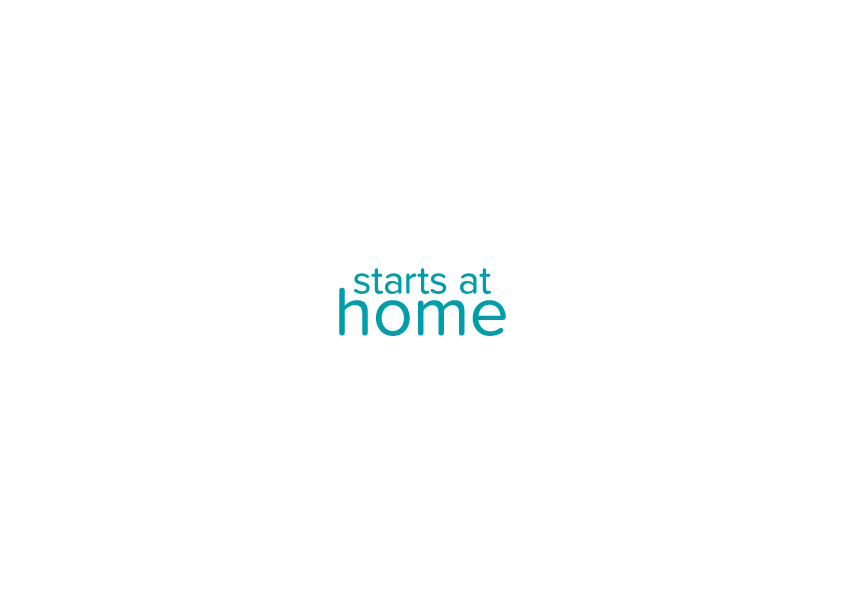 
Starts at Home campaign aims to ensure that people who need extra support will always have a home that meets their needs. We do this by telling MPs and decision makers about the positive stories of people who have gained independence through supported housing. Tell your MP about your story and how supported housing has helped you.  Use this quick guide to write your MP a letter. If you don’t know who your MP is then finding out is simple. Call the House of Commons Information Office on 020 7219 4272. Visit www.theyworkforyou.com and enter your postcode to find your MP’s name, which party they belong to and what constituency you live in.  
If you have any question then contact Barry Hartness, Public Affairs Officer, National Housing Federation, on barry.hartness@housing.org.uk or 020 7067 1087.  
Example Starts at Home supporter MP Letter[First name surname] MPHouse of CommonsLondonSW1A 0AADear [MP’s name] RE: Starts at Home campaignSay why supported housing is important to you and how it helps you or your family in your local area? Key messages: That's why I am backing the Starts at Home campaign (http://startsathome.org.uk) Starts at Home celebrates how supported housing has helped hundreds of thousands of people gain their independence. Ask your MP to champion supported housing in Parliament during Frank Field MP Westminster Hall debate on Thursday 18 January.[Thank your MP and tell them you look forward to hearing from them soon.]
[Your signature] 

[Your name] 